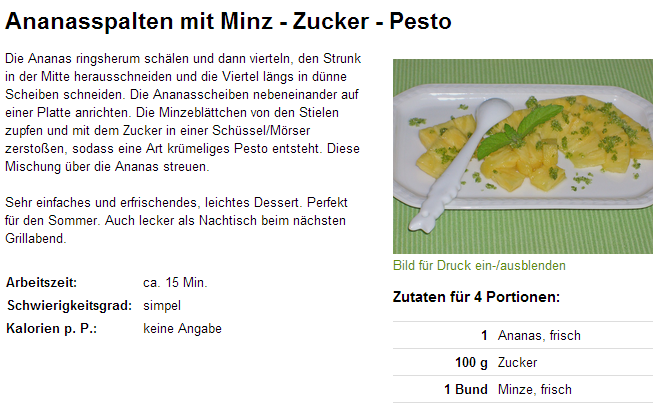 Rezeptwunsch von Lukas SchwabRezeptwunsch von Lukas Schwab